举行教研组长、备课组长会议，进行“学精英”大讨论2018年10月22日下午，我校召集各学科教研组长、备课组长就如何认真落实莆田市全面提高教学质量推进会精神，学习精英中学“激情教育、高效课堂、精细管理”进行讨论。会议对前一阶段学校集体备课、限时训练等工作开展情况进行研究、分析、讨论、总结，根据我校校情对集体备课提出一些整改建议，来更细致抓实教学常规，加强课堂教学改革，打造高效课堂。会议同时布置了下一阶段的莆田市教学公开周听、评课事宜，布置期中考试的试卷命制、监考、评卷、质量分析等工作。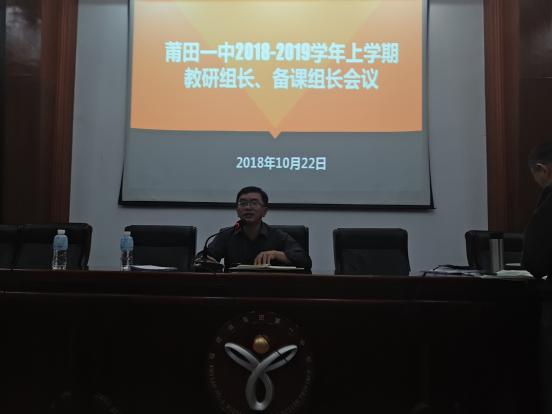 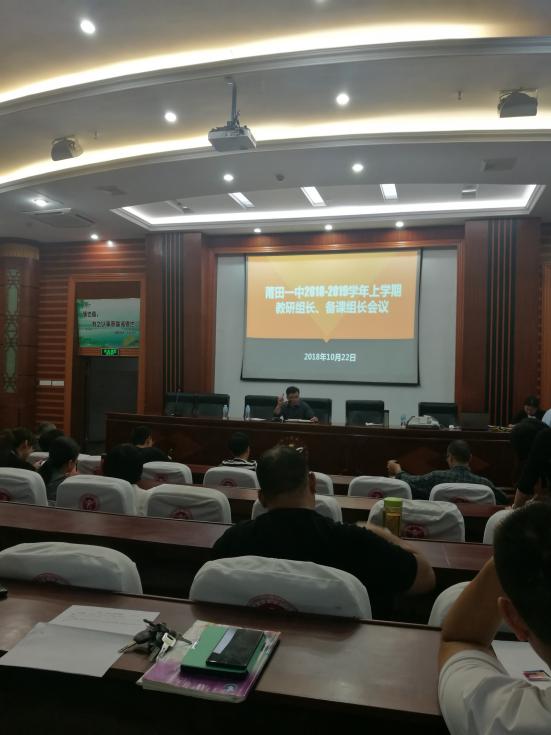 